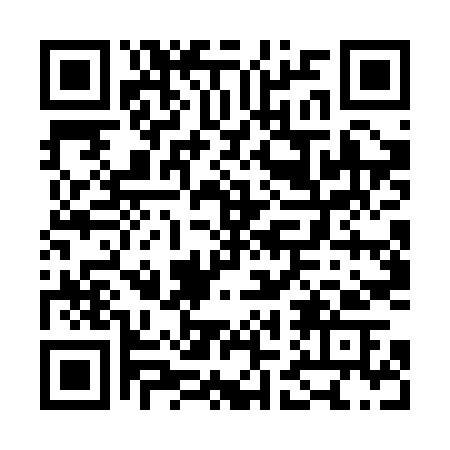 Prayer times for Bousice, Czech RepublicMon 1 Apr 2024 - Tue 30 Apr 2024High Latitude Method: Angle Based RulePrayer Calculation Method: Muslim World LeagueAsar Calculation Method: HanafiPrayer times provided by https://www.salahtimes.comDateDayFajrSunriseDhuhrAsrMaghribIsha1Mon4:446:371:055:337:339:202Tue4:416:351:045:347:359:223Wed4:386:331:045:357:369:244Thu4:366:311:045:367:389:265Fri4:336:291:045:377:409:286Sat4:306:271:035:387:419:307Sun4:286:241:035:397:439:328Mon4:256:221:035:407:449:349Tue4:226:201:035:417:469:3610Wed4:206:181:025:427:479:3811Thu4:176:161:025:447:499:4112Fri4:146:141:025:457:509:4313Sat4:116:121:015:467:529:4514Sun4:086:101:015:477:539:4715Mon4:066:081:015:487:559:4916Tue4:036:061:015:497:579:5217Wed4:006:041:015:507:589:5418Thu3:576:021:005:518:009:5619Fri3:546:001:005:528:019:5920Sat3:515:581:005:538:0310:0121Sun3:495:561:005:548:0410:0322Mon3:465:5412:595:558:0610:0623Tue3:435:5212:595:568:0710:0824Wed3:405:5012:595:578:0910:1125Thu3:375:4812:595:588:1010:1326Fri3:345:4612:595:598:1210:1627Sat3:315:4512:596:008:1410:1828Sun3:285:4312:586:018:1510:2129Mon3:255:4112:586:028:1710:2330Tue3:225:3912:586:028:1810:26